lMADONAS NOVADA PAŠVALDĪBA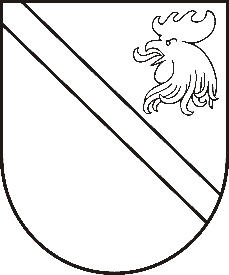 Reģ. Nr. 90000054572Saieta laukums 1, Madona, Madonas novads, LV-4801 t. 64860090, e-pasts: pasts@madona.lv ___________________________________________________________________________MADONAS NOVADA PAŠVALDĪBAS DOMESLĒMUMSMadonā2020.gada 18.augustā								           Nr.309									       (protokols Nr.17, 5.p.)Par Veras Gutānes atbrīvošanu no Vestienas pamatskolas direktores amata Madonas novada Vestienas pagasta pārvalde informē, ka 2020.gada 28.maijā ir saņemts Vestienas pamatskolas direktores Veras Gutānes iesniegums (reģistrēts ar Nr. VES/1.2-5/20/34) ar lūgumu atbrīvot viņu no Vestienas pamatskolas direktores amata ar 2020.gada 21.augustu. Starp Madonas novada Vestienas pagasta pārvaldi un Vestienas pamatskolas direktori Veru Gutāni  07.08.2020. ir parakstīta vienošanās Nr.3 pie 19.06.1997. noslēgtā darba līguma Nr.11 par direktora amata pienākumu pildīšanas pārtraukšanu.Saskaņā ar Darba likuma 114.pantu darba devējs un darbinieks var izbeigt darba tiesiskās attiecības, savstarpēji vienojoties.Pamatojoties uz Darba likuma 114.pantu, ņemot vērā 18.08.2020. Finanšu un attīstības komitejas atzinumu, atklāti balsojot:  – 13 (Andrejs Ceļapīters, Andris Dombrovskis, Zigfrīds Gora, Artūrs Grandāns, Gunārs Ikaunieks, Valda Kļaviņa, Agris Lungevičs, Ivars Miķelsons, Andris Sakne, Rihards Saulītis, Inese Strode, Aleksandrs Šrubs, Gatis Teilis), PRET – NAV, ATTURAS – NAV, Madonas novada pašvaldības dome NOLEMJ:Ar 21.08.2020. (pēdējā darba diena) atbrīvot Veru Gutāni, personas kods […], no Vestienas pamatskolas direktores amata pildīšanas.Domes priekšsēdētājs					         	         A.Lungevičs A.Vāvere 29336590